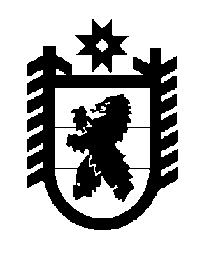 Российская Федерация Республика Карелия    ПРАВИТЕЛЬСТВО РЕСПУБЛИКИ КАРЕЛИЯПОСТАНОВЛЕНИЕот  8 октября 2019 года № 381-Пг. Петрозаводск Об осуществлении бюджетных инвестицийВ соответствии с постановлением Правительства Республики Карелия                от 12 декабря 2014 года № 373-П «О Порядке принятия решения о подготовке и реализации бюджетных инвестиций в объекты государственной собственности Республики Карелия путем приобретения объектов недвижимого имущества» Правительство Республики Карелия                                  п о с т а н о в л я е т:1. Осуществить в 2019 году бюджетные инвестиции за счет бюджетных ассигнований  бюджета Республики Карелия в приобретение недвижимого имущества для использования в качестве судебного участка Суоярвского района Республики Карелия – нежилых помещений с кадастровым номером 10:16:0010526:181 (общая площадь 195,9 кв. м, адрес объекта: Республика Карелия, Суоярвский район, г. Суоярви, ул. Победы, д. 18а, пом. 4) – по цене 2 500 000 рублей путем осуществления закупки у единственного поставщика.2. Определить главным распорядителем средств бюджета Республики Карелия, указанных в пункте 1 настоящего постановления, Администрацию Главы Республики Карелия.3. Определить государственным заказчиком осуществления бюджетных инвестиций, указанных в пункте 1 настоящего постановления, государственное  казенное учреждение Республики Карелия «Управление делами Правительства Республики Карелия».               Глава    Республики Карелия                                                                  А.О. Парфенчиков